№70(10135)			 		8 ноября  2022 г.Официальное издание органов местного самоуправленияШапкинского сельсовета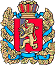 ШАПКИНСКИЙ СЕЛЬСКИЙ СОВЕТ ДЕПУТАТОВ ЕНИСЕЙСКОГО РАЙОНА	КРАСНОЯРСКОГО КРАЯ              	                                РЕШЕНИЕ                     14.11.2022 г.		                       п. Шапкино		              №29-140рО назначении публичных слушаний«О бюджете Шапкинского сельсовета на 2023 год»С целью выявления и учета мнения населения по проекту бюджета Шапкинского сельсовета на 2023 год в соответствии со ст. 28 ФЗ № 131 «О местном самоуправлении», на основании гл. 39.1. Устава Шапкинского сельсовета «О публичных слушаниях», Шапкинский сельский Совет депутатов РЕШИЛ:Главе Шапкинского сельсовета выступить инициатором публичных слушаний по проекту бюджета Шапкинского сельсовета на 2023 год 24 ноября 2022 года в 14.00 часов по адресу: п. Шапкино, ул. Центральная, 26 Администрация Шапкинского сельсовета.Поручить Председателю Шапкинского сельского Совета депутатов, Наконечному Андрею Владимировичу, сформировать комиссию по проведению публичных слушаний в срок до 18 ноября 2022 года.Опубликовать данное решение совместно с проектом решения «О бюджете Шапкинского сельсовета на 2023 год» в газете «Шапкинский вестник».            Контроль за исполнением настоящего решения возложить на председателя Совета депутатов Наконечного А.В.Настоящее решение вступает в силу в день официального опубликования (обнародования) в газете «Шапкинский вестник» и на официальном интернет-сайте Администрации Шапкинского сельсовета.                .Председатель Шапкинского                                                      Глава Шапкинского сельсоветасельского Совета депутатов                   А.В. Наконечный                                                                                   Л.И. ЗагитоваПРОЕКТРОССИЙСКАЯ ФЕДЕРАЦИЯШАПКИНСКИЙ СЕЛЬСКИЙ СОВЕТ ДЕПУТАТОВ ЕНИСЕЙСКОГО РАЙОНА	КРАСНОЯРСКОГО КРАЯ	РЕШЕНИЕ00.00.2022 г.                                                                                                                  № О бюджете Шапкинского сельсоветана 2023 год и плановый период 2024-2025 годов. Статья 1. Основные характеристики   бюджета поселения на 2023 год и плановый период 2024-2025 годов. Утвердить основные характеристики бюджета поселения на 2023 год:Прогнозируемый общий объем доходов бюджета поселения в сумме 9550,5 тыс. рублей.общий   объем расходов бюджета поселения в сумме 9550,5 тыс. рублей. дефицит бюджета поселения в сумме 0,0рублей. 2.   Утвердить основные характеристики бюджета поселения на 2024 год и на 2025 год:1) прогнозируемый общий объем доходов бюджета поселения на 2024 год в сумме 8941,8 тыс. рублей и на 2025 год в сумме 8847,1 тыс. рублей;2) общий объем расходов бюджета поселения на 2024 год в сумме 8941,8 тыс. рублей, и на 2025 год в сумме 8847,1 тыс. рублей.3) дефицит бюджета поселения на 2024 год в сумме 0,0 рублей и на 2025 год в сумме 0,0 рублей;Статья 2. Главные администраторы. 1. Утвердить главным администратором источников внутреннего финансирования дефицита бюджета поселения администрацию Шапкинского сельсовета и закрепить за ними источники внутреннего финансирования дефицита   бюджета согласно приложению№ 1 к настоящему Решению.Статья 3. Доходы   бюджета поселения на 2023 год и плановый период 2024 – 2025 годов.Утвердить доходы бюджета поселения на 2023 год и плановый период 2024 - 2025 годов согласно приложению№ 2 к настоящему Решению.Статья 4. Расходы бюджета поселения на 2023 год и плановый период 2024 – 2025 годов.Утвердить в пределах общего объема расходов бюджета поселения, установленного статьей 1 настоящего Решения:1) распределение бюджетных ассигнований по разделам и подразделам бюджетной классификации расходов бюджетов Российской Федерации на 2023 год и плановый период 2024-2025 годов согласно приложению № 3 к настоящему Решению;2) ведомственную структуру расходов   бюджета поселения на 2023 год и плановый период 2024-2025 годов согласно приложению № 4 к настоящему Решению;3) распределение бюджетных ассигнований по целевым статьям, видам расходов (группам, подгруппам, элементам видов расходов), разделам, подразделам бюджетной классификации расходов бюджетов Российской Федерации на 2023 год и плановый период 2024-2025 годов согласно приложению№ 5 к настоящему Решению.Статья 5. Публичные нормативные обязательства Шапкинского сельсовета. Утвердить общий объем средств бюджета поселения на исполнение публичных нормативных обязательств Шапкинского сельсовета на 2023 год в сумме 67,9 тыс. рублей, на 2024 год в сумме 67,9 тыс. рублей и на 2025 год в сумме 67,9 тыс. рублей.Статья 6.   Изменение показателей сводной бюджетной росписи бюджета Шапкинского сельсовета в 2023 годуУстановить, что Глава администрации Шапкинского сельсовета вправе в ходе исполнения настоящего решения   вносить   изменения   в сводную бюджетную роспись     бюджета поселения Шапкинского сельсовета на 2023 год и плановый период 2024-2025 годов без внесения изменений в настоящее решение:	1) на  сумму  доходов,  дополнительно  полученных  от платных услуг, оказываемых  муниципальными казенными учреждениями,  безвозмездных  поступлений  от  физических  и юридических  лиц,  международных  организаций  и   правительств   иностранных  государств,  в  том  числе  добровольных  пожертвований, и от иной  приносящей доход деятельности, осуществляемой муниципальными казенными учреждениями,  сверх  утвержденных   настоящим  решением   и (или)  бюджетной  сметой бюджетных ассигнований на обеспечение деятельности муниципальных казенных учреждений,  и  направленных  на  финансирование   расходов  данных    учреждений   в соответствии с бюджетной сметой;      2)  в случаях   образования, переименования, реорганизации, ликвидации органов местного самоуправления, перераспределения их полномочий и численности в пределах общего объема средств, предусмотренным настоящим решением на обеспечение их деятельности;     3) в случаях переименования, реорганизации, ликвидации, создания районных муниципальных учреждений, перераспределения объема оказываемых муниципальных услуг, выполняемых работ и (или) исполняемых муниципальных функций и численности в пределах общего объема средств, предусмотренных настоящим решением на обеспечение их деятельности;    4) в случае перераспределения бюджетных ассигнований в пределах общего объема расходов, предусмотренного муниципальному бюджетному или автономному учреждению в виде субсидий на возмещение нормативных затрат, связанных с оказанием ими в соответствии с муниципальным заданием муниципальных услуг (выполнением работ), субсидий на иные цели, не связанные с финансовым обеспечением выполнения муниципального задания на оказание муниципальных услуг (выполнение работ), бюджетных инвестиций;     5) в случаях изменения размеров субсидий, предусмотренных муниципальным бюджетным или автономным учреждениям на возмещение нормативных затрат, связанных с оказанием ими в соответствии с муниципальным заданием муниципальных услуг (выполнением работ);     6) в случае перераспределения бюджетных ассигнований в пределах общего объема средств, предусмотренных настоящим решением по главному распорядителю средств бюджета поселения муниципальным бюджетным или автономным учреждениям в виде субсидий на цели, не связанные с финансовым обеспечением выполнения муниципального задания на оказание муниципальных услуг (выполнение работ);   7) в   случае изменения    размера средств межбюджетных трансфертов, предоставленных   из районного бюджета;   8) на сумму средств, предоставляемых за счет средств резервного    фонда администрации Шапкинского сельсовета.   9) в случае заключения   администрацией Шапкинского сельсовета соглашения с администрацией Енисейского района о передаче осуществления   части полномочий   в пределах   объема средств, предусмотренных настоящим Решением   на выполнение    указанных полномочий;   10) в пределах общего объема средств, предусмотренных настоящим Решением для финансирования мероприятий в рамках одной муниципальной программы Шапкинского сельсовета, после внесения изменений в указанную программу в установленном порядке.11)  на  сумму   остатков   средств, полученных от платных услуг, оказываемых муниципальными казенными учреждениями, безвозмездных поступлений от физических  и юридических лиц, международных  организаций и правительств иностранных государств, в том числе  добровольных пожертвований, и иной приносящей доход деятельности, осуществляемой муниципальными казенными учреждениями, по состоянию на 1 января 2023 года, которые направляются    на финансирование расходов  данных учреждений в соответствии с бюджетной сметой;12) в случае перераспределения бюджетных ассигнований между видами источников финансирования дефицита бюджета Шапкинского сельсовета при образовании экономии в ходе исполнения бюджета поселения в пределах общего объема бюджетных ассигнований по источникам финансирования дефицита бюджета.«13) в случае перераспределения бюджетных ассигнований, предусмотренных главному распорядителю средств бюджета сельсовета в пределах 10 процентов объема указанных бюджетных ассигнований»; «14) в случае внесения изменений Министерством финансов Российской Федерации в структуру, порядок формирования и применения кодов бюджетной классификации Российской Федерации, а также присвоения кодов составным частям бюджетной классификации Российской Федерации;»«15) в случае исполнения исполнительных документов (за исключением судебных актов) и решений налоговых органов о взыскании налога, сбора, пеней и штрафов, предусматривающих обращение взыскания на средства местного бюджета, в пределах общего объема средств, предусмотренных главному распорядителю средств местного бюджета.»Статья 7. Муниципальные целевые программыУстановить, что в 2023 году и плановом периоде 2024 - 2025 годов осуществляется реализация муниципальных программ согласно приложению № 7 к настоящему Решению.Статья 8. Общая предельная численность органов местного самоуправленияОбщая    предельная   штатная численность выборных должностных лиц, осуществляющих свои полномочия на постоянной основе, муниципальных служащих поселения, принятая     к финансовому обеспечению в 2023 году составляет 5 штатных единиц.Статья 9. Индексация заработной платы работников муниципальных учрежденийЗаработная плата работников муниципальных учреждений в 2023 году увеличивается (индексируется)в размерах и в сроки, предусмотренные законом Красноярского края о краевом бюджете на 2023 год и плановый период 2024-2025 годов для индексации (увеличения) заработной платы работников краевых государственных учреждений. Статья 10. Особенности использования средств, получаемых муниципальными казенными учреждениями в 2023 году. (Статья включается если в поселении есть казенные учреждения)1. Доходы от сдачи в аренду имущества, находящегося в муниципальной собственности и переданного в оперативное управление муниципальным казенным учреждениям, от платных услуг, оказываемых муниципальными казенными учреждениями, безвозмездные поступления от физических 
и юридических лиц, международных организаций и правительств иностранных государств, в том числе добровольные пожертвования, и от иной приносящей доход деятельности, осуществляемой муниципальными казенными учреждениями, (далее по тексту статьи – доходы от сдачи в аренду имущества и от приносящей доход деятельности) направляются в пределах сумм, фактически поступивших в доход  бюджета поселения и отраженных на лицевых счетах муниципальных казенных учреждений, на обеспечение их деятельности в соответствии с бюджетной сметой.   2. Доходы от сдачи в аренду имущества используются на оплату услуг связи, транспортных и коммунальных услуг, арендной платы за пользование имуществом, работ, услуг по содержанию имущества, прочих работ и услуг, прочих расходов, увеличения стоимости основных средств и увеличения стоимости материальных запасов.   3.В целях использования доходов от сдачи в аренду имущества 
и от приносящей доход деятельности муниципальные казенные учреждения ежемесячно до 20-го числа месяца, предшествующего планируемому, направляют информацию администрации сельсовета о фактическом их поступлении. Информация представляется нарастающим итогом с начала текущего финансового года с указанием поступлений в текущем месяце.  4. Администрации сельсовета на основании информации о фактическом поступлении доходов от сдачи в аренду имущества и от приносящей доход деятельности ежемесячно до 25-го числа месяца, предшествующего планируемому,  осуществляет зачисление денежных средств на лицевые счета соответствующих муниципальных  казенных учреждений, открытые в территориальном отделе  казначейства  Красноярского края  по г. Енисейску и  Енисейскому  району, в соответствии с заявками на финансирование по датам предполагаемого финансирования.Статья 11. Особенности исполнения бюджета поселения1.Установить, что неиспользованные   по состоянию на 1 января 2023 года остатки   межбюджетных трансфертов, предоставленных за счет средств федерального бюджета, бюджету поселения в форме субвенций, субсидий    и иных межбюджетных трансфертов, имеющих целевое назначение, подлежат возврату в районный бюджет в течение первых 5 рабочих дней 2023 года.    2. Установить, что неиспользованные   по состоянию на 1 января 2023 года остатки   средств бюджета поселения, за исключением неиспользованных остатков межбюджетных трансфертов, предоставленных за счет средств федерального, краевого, районного бюджета в форме субвенций, субсидий    и иных межбюджетных трансфертов, имеющих целевое назначение, могут направляться на покрытие временных кассовых разрывов, возникающих в ходе исполнения бюджета поселения.   3. Установить, что погашение кредиторской задолженности, сложившейся по состоянию на 1 января 2023 года по принятым обязательствам и фактически выполненным работам (услугам), производится за счет утвержденных бюджетных ассигнований 2023 года.Статья 12. Муниципальный дорожный фонд1.Утвердить объем бюджетных ассигнований муниципального дорожного фонда поселения на 2023 год в сумме 159,5 тыс. рублей, на 2024 год в сумме 168,7 тыс. рублей, на 2025 год в сумме 178,7 тыс. рублей.2.Установить, что порядок формирования и использования бюджетных ассигнований муниципального дорожного фонда определяется нормативным правовым актом администрации сельсовета.Статья 13. Резервный фонд Администрации Шапкинского сельсоветаУстановить, что в расходной части бюджета предусматривается резервный фонд Администрации Шапкинского сельсовета на 2023 год и плановый период 2024-2025 годов в сумме 10,0 тыс. рублей ежегодно.  Использование средств резервного фонда осуществляется в соответствии с Порядком использования бюджетных ассигнований резервного фонда Администрации Шапкинского сельсовета, утвержденным постановлением администрации Шапкинского сельсовета. Статья 14. Муниципальный внутренний долг1. Установить верхний предел муниципального внутреннего долга Шапкинского сельсовета на 2023 года,  0,0 тыс. руб. на 1 января 2024 года, на 1 января 2025 года 0,0 рублей.2. Установить верхний предел муниципального внутреннего долга по муниципальным гарантиям по состоянию на 2023 года 0,0 тыс. рублей на 1 января 2024 года, на 1 января 2025 года 0,0 рублей.3. Установить предельный объем муниципального внутреннего долга Шапкинского сельсовета на 2023 год в размере 0,0 тыс.рублей; на 2024 год -  0,0 рублей; на 2025 год -  0,0 рублей.4. Установить, что предельный объем расходов на обслуживание муниципального внутреннего долга в 2023 году не должен превышать 0,0 тыс. рублей; в 2024 году –0,0 рублей; в 2025 году -0,0 рублей.5. Утвердить программу муниципальных внутренних заимствований Шапкинского сельсовета на 2023, 2024, 2025 годы согласно приложению № 6 к настоящему РешениюСтатья 15. Муниципальные внутренние заимствования         1. Утвердить программу муниципальных внутренних заимствований   Шапкинского сельсовета на 2023 год (на 2024-2025 годы) согласно приложению № 6 к настоящему Решению2.Администрация Шапкинского сельсовета в  целях покрытия временных кассовых  разрывов, возникающих в процессе исполнения бюджета поселения,  на покрытие дефицита    бюджета поселения, а  также на осуществление мероприятий, связанных  с предотвращением чрезвычайных ситуаций,  вправе привлекать бюджетные кредиты из бюджетов муниципальных районов Российской Федерации, с уплатой процентов за пользование бюджетными кредитами в размере не более ¼ (одной четвертой) ставки рефинансирования Банка России, действующей на дату привлечения  бюджетного кредита.Статья 16. Обслуживание счета бюджета поселения.          1.  Кассовое обслуживание исполнения бюджета в части проведения и учета операций по кассовым поступлениям в   бюджет и кассовым выплатам из бюджета осуществляется Управлением федерального казначейства по Красноярскому краю через открытие и ведение лицевого счета бюджета поселения администрации сельсовета.         2. Исполнение     бюджета в части санкционирования   оплаты денежных обязательств, открытия и ведения лицевых счетов осуществляется территориальным отделом казначейства Красноярского края по г. Енисейску и Енисейскому району.       3. Отдельные указанные выше полномочия по исполнению бюджета поселения осуществляются на основании соглашений, заключенных между администрацией сельсовета и казначейством Красноярского края.  4.  Остатки средств   бюджета на 1 января 2023 года   в полном объеме направляются на покрытие временных кассовых разрывов, возникающих в ходе исполнения     бюджета поселения в 2023 году, за исключением    остатков межбюджетных трансфертов, полученных в форме   субсидий, субвенций   и иных межбюджетных трансфертов, имеющих   целевое   назначение.Статья 17. Вступление в силу решения, заключительные и переходные положения1. Настоящее решение вступает в силу с 1 января 2023 года, но не ранее дня, следующего за днем его официального опубликования в газете «Шапкинский вестник».2. Установить, что финансирование расходов, предусмотренных настоящим решением, в отношении которых не приняты нормативные правовые акты, устанавливающие соответствующие расходные обязательства поселения, осуществляется при условии принятия указанных нормативных правовых актов сельсовета.Председатель Шапкинского                                                            Глава Шапкинского сельсоветасельского Совета депутатов                                                                                         А.В. Наконечный                                                                                         Л.И. ЗагитоваПриложение 1 к решениюШапкинского сельского Совета депутатов«О бюджете Шапкинского сельсовета на 2023 годИ плановый период 2024-2025 годов»От __________________№Приложение 2 к решениюШапкинского сельского Совета депутатов«О бюджете Шапкинского сельсовета на 2023 годИ плановый период 2024-2025 годов»От __________________№Приложение 3 к решениюШапкинского сельского Совета депутатов«О бюджете Шапкинского сельсовета на 2023 годИ плановый период 2024-2025 годов»От __________________№Приложение4 к решениюШапкинского сельского Совета депутатов«О бюджете Шапкинского сельсовета на 2023 годИ плановый период 2024-2025 годов»От __________________№Приложение 5 к решениюШапкинского сельского Совета депутатов«О бюджете Шапкинского сельсовета на 2023 годИ плановый период 2024-2025 годов»От __________________№Приложение 6 к решениюШапкинского сельского Совета депутатов«О бюджете Шапкинского сельсовета на 2023 годИ плановый период 2024-2025 годов»От __________________№Программа муниципальных внутренних заимствований Шапкинского сельсовета на 2023 год и плановый период 2024-2025 годов                                                                                                                                                    (тыс.руб.)Отпечатано в администрации Шапкинского сельсовета на персональном компьютере по адресу: Россия, Красноярский край, Енисейский район, п. Шапкино, ул. Центральная, 26, тел. 70-285 Распространяется бесплатно. Тираж 10экз.Источники внутреннего финансирования дефицита                                                                               бюджета поселения на 2023 год и плановый период 2024 - 2025 годовИсточники внутреннего финансирования дефицита                                                                               бюджета поселения на 2023 год и плановый период 2024 - 2025 годовИсточники внутреннего финансирования дефицита                                                                               бюджета поселения на 2023 год и плановый период 2024 - 2025 годовИсточники внутреннего финансирования дефицита                                                                               бюджета поселения на 2023 год и плановый период 2024 - 2025 годов( тыс.рублей)№ строкиКод Наименование показателяСуммаСуммаСумма2023год2024год2025 год12341067 01 05 00 00 00 0000 000Изменение остатков средств на счетах по учету средств бюджета0,00,00,02067 01 05 00 00 00 0000 500Увеличение остатков средств бюджетов -9550,5-8941,8-8847,13067 01 05 02 00 00 0000 500Увеличение прочих остатков средств бюджетов -9550,5-8941,8-8847,14067 01 05 02 01 00 0000 510Увеличение прочих остатков денежных средств бюджетов -9550,5-8941,8-8847,15067 01 05 02 01 10 0000 510Увеличение прочих остатков денежных средств бюджетов поселений-9550,5-8941,8-8847,16067 01 05 00 00 00 0000 600Уменьшение остатков средств бюджетов 9550,58941,88847,17067 01 05 02 00 00 0000 600Уменьшение прочих остатков средств бюджетов 9550,58941,88847,18067 01 05 02 01 00 0000 610Уменьшение прочих остатков денежных средств бюджетов 9550,58941,88847,19067 01 05 02 01 10 0000 610Уменьшение прочих остатков денежных средств местных бюджетов 9550,58941,88847,1ВСЕГО:0,00,00,0Доходы бюджета поселения на 2022 год и плановый период 2023 - 2024 годовДоходы бюджета поселения на 2022 год и плановый период 2023 - 2024 годовДоходы бюджета поселения на 2022 год и плановый период 2023 - 2024 годовДоходы бюджета поселения на 2022 год и плановый период 2023 - 2024 годовДоходы бюджета поселения на 2022 год и плановый период 2023 - 2024 годовДоходы бюджета поселения на 2022 год и плановый период 2023 - 2024 годовДоходы бюджета поселения на 2022 год и плановый период 2023 - 2024 годовДоходы бюджета поселения на 2022 год и плановый период 2023 - 2024 годовДоходы бюджета поселения на 2022 год и плановый период 2023 - 2024 годовДоходы бюджета поселения на 2022 год и плановый период 2023 - 2024 годовДоходы бюджета поселения на 2022 год и плановый период 2023 - 2024 годовДоходы бюджета поселения на 2022 год и плановый период 2023 - 2024 годовДоходы бюджета поселения на 2022 год и плановый период 2023 - 2024 годовДоходы бюджета поселения на 2022 год и плановый период 2023 - 2024 годовДоходы бюджета поселения на 2022 год и плановый период 2023 - 2024 годовДоходы бюджета поселения на 2022 год и плановый период 2023 - 2024 годовДоходы бюджета поселения на 2022 год и плановый период 2023 - 2024 годовДоходы бюджета поселения на 2022 год и плановый период 2023 - 2024 годовДоходы бюджета поселения на 2022 год и плановый период 2023 - 2024 годовДоходы бюджета поселения на 2022 год и плановый период 2023 - 2024 годовДоходы бюджета поселения на 2022 год и плановый период 2023 - 2024 годовДоходы бюджета поселения на 2022 год и плановый период 2023 - 2024 годов( тыс.рублей)№ строкиКод бюджетной классификацииКод бюджетной классификацииКод бюджетной классификацииКод бюджетной классификацииКод бюджетной классификацииКод бюджетной классификацииКод бюджетной классификацииКод бюджетной классификацииНаименование групп, подгрупп, статей, подстатей, элементов, подвидов доходов, кодов классификации операций сектора государственного управления, относящихся к  доходам бюджетовДоходы местного бюджета на 2023 годДоходы местного бюджета на 2024 годДоходы местного бюджета на 2025 год№ строки Главный                                                                                                                                                                                                                                                                                                                                       администратор доходов бюджетаВид доходовВид доходовВид доходовВид доходовВид доходовПодвид доходовСтатья (подстатья)                                                                                                                                                                                                                                                                                                                                           классификации операций сектора государственного управления, относящихся к доходам бюджетовНаименование групп, подгрупп, статей, подстатей, элементов, подвидов доходов, кодов классификации операций сектора государственного управления, относящихся к  доходам бюджетовДоходы местного бюджета на 2023 годДоходы местного бюджета на 2024 годДоходы местного бюджета на 2025 год№ строки Главный                                                                                                                                                                                                                                                                                                                                       администратор доходов бюджета ГруппаПодгруппаСтатьяПодстатьяЭлементПодвид доходовСтатья (подстатья)                                                                                                                                                                                                                                                                                                                                           классификации операций сектора государственного управления, относящихся к доходам бюджетовНаименование групп, подгрупп, статей, подстатей, элементов, подвидов доходов, кодов классификации операций сектора государственного управления, относящихся к  доходам бюджетовДоходы местного бюджета на 2023 годДоходы местного бюджета на 2024 годДоходы местного бюджета на 2025 год12345678910111213218210000000000000000НАЛОГОВЫЕ И НЕНАЛОГОВЫЕ ДОХОДЫ378,7394,7412,2318210100000000000000НАЛОГИ  НА  ПРИБЫЛЬ, ДОХОДЫ116,2120,9125,9418210102000010000110Налог на доходы физических лиц116,2120,9125,9518210102010010000110Налог на доходы физических лиц с доходов, источником которых является налоговый агент, за исключением доходов, в отношении которых исчисление и уплата налога осуществляются в соответствии со статьями 227, 227.1 и 228 Налогового кодекса Российской Федерации113,2117,9122,9618210102030010000110Налог на доходы физических лиц с доходов, полученных физическими лицами в соответствии со статьей 228 Налогового Кодекса Российской Федерации3,03,03,0710010300000000000110НАЛОГИ НА ТОВАРЫ (РАБОТЫ, УСЛУГИ), РЕАЛИЗУЕМЫЕ НА ТЕРРИТОРИИ РОССИЙСКОЙ ФЕДЕРАЦИИ159,5168,7178,7810010302000010000110Акцизы по подакцизным товарам (продукции), производимым на территории Российской Федерации159,5168,7178,7910010302230010000110Доходы от уплаты акцизов на дизельное топливо, подлежащие распределению между бюджетами субъектов Российской Федерации и местными бюджетами с учетом установленных дифференцированных нормативов отчислений в местные бюджеты75,680,585,41010010302231010000110Доходы от уплаты акцизов на дизельное топливо, подлежащие распределению между бюджетами субъектов Российской Федерации и местными бюджетами с учетом установленных дифференцированных нормативов отчислений в местные бюджеты (по нормативам, установленным Федеральным законом о федеральном бюджете в целях формирования дорожных фондов субъектов Российской Федерации)75,680,585,41110010302240010000110Доходы от уплаты акцизов на моторные масла для дизельных и (или) карбюраторных (инжекторных) двигателей, подлежащие распределению между бюджетами субъектов Российской Федерации и местными бюджетами с учетом установленных дифференцированных нормативов отчислений в местные бюджеты0,50,50,61210010302241010000110Доходы от уплаты акцизов на моторные масла для дизельных и (или) карбюраторных (инжекторных) двигателей, подлежащие распределению между бюджетами субъектов Российской Федерации и местными бюджетами с учетом установленных дифференцированных нормативов отчислений в местные бюджеты (по нормативам, установленным Федеральным законом о федеральном бюджете в целях формирования дорожных фондов субъектов Российской Федерации)0,50,50,61310010302250010000110Доходы от уплаты акцизов на автомобильный бензин,  подлежащие распределению между бюджетами субъектов Российской Федерации и местными бюджетами с учетом установленных дифференцированных нормативов отчислений в местные бюджеты 93,498,2103,21410010302251010000110Доходы от уплаты акцизов на автомобильный бензин,  подлежащие распределению между бюджетами субъектов Российской Федерации и местными бюджетами с учетом установленных дифференцированных нормативов отчислений в местные бюджеты  (по нормативам, установленным Федеральным законом о федеральном бюджете в целях формирования дорожных фондов субъектов Российской Федерации)93,498,2103,21510010302260010000110Доходы от уплаты акцизов на прямогонный бензин,  подлежащие распределению между бюджетами субъектов Российской Федерации и местными бюджетами с учетом установленных дифференцированных нормативов отчислений в местные бюджеты-10,0-10,5-10,51610010302261010000110Доходы от уплаты акцизов на прямогонный бензин,  подлежащие распределению между бюджетами субъектов Российской Федерации и местными бюджетами с учетом установленных дифференцированных нормативов отчислений в местные бюджеты (по нормативам, установленным Федеральным законом о федеральном бюджете в целях формирования дорожных фондов субъектов Российской Федерации)-10,0-10,5-10,517182106000000000000000НАЛОГИ НА ИМУЩЕСТВО69,571,674,11818210601000000000110Налог на имущество физических лиц53,255,257,41918210601030100000110Налог на имущество физических лиц, взимаемый по ставкам, применяемым к объектам налогообложения, расположенным в границах сельских поселений53,255,257,42018210606000000000110Земельный налог16,316,416,72118210606030000000110Земельный налог с организаций1,01,01,02218210606033100000110Земельный налог с организаций, обладающих земельным участком, расположенным в границах сельских поселений 1,01,01,02318210606040000000110Земельный налог с физических лиц15,315,415,72418210606043100000110Земельный налог с физических лиц, обладающих земельным участком, расположенным в границах сельских поселений 15,315,415,72506710800000000000000ГОСУДАРСТВЕННАЯ  ПОШЛИНА12,012,012,02606710804000010000110Государственная пошлина за совершение нотариальных действий (за исключением действий, совершаемых консульскими учреждениями Российской Федерации)12,012,012,02706710804020010000110Государственная пошлина за совершение нотариальных действий должностными лицами органов местного самоуправления, уполномоченными в соответствии с законодательными актами Российской Федерации на совершение нотариальных действий12,012,012,02806711100000000000000ДОХОДЫ ОТ ИСПОЛЬЗОВАНИЯ ИМУЩЕСТВА , НАХОДЯЩЕГОСЯ  В ГОСУДАРСТВЕННОЙ И МУНИЦИПАЛЬНОЙ СОБСТВЕННОСТИ11,511,511,52906711105070000000120Доходы от сдачи в аренду имущества, составляющего государственную (муниципальную) казну (за исключением земельных участков)11,511,511,53006711105075100000120Доходы от сдачи в аренду имущества, составляющего казну сельских поселений (за исключением земельных участков)11,511,511,53106711300000000000000ДОХОДЫОТ ОКАЗАНИЯ ПЛАТНЫХ УСЛУГ И КОМПЕНСАЦИИ ЗАТРАТ ГОСУДАРСТВА10,010,010,03206711302990000000130Прочие доходы от компенсации затрат государства10,010,010,03306711302995100000130Прочие доходы от компенсации затрат бюджетов сельских поселений10,010,010,03406720000000000000000БЕЗВОЗМЕЗДНЫЕ  ПОСТУПЛЕНИЯ   9 171,88 547,18 434,93506720200000000000000БЕЗВОЗМЕЗДНЫЕ  ПОСТУПЛЕНИЯ  ОТ  ДРУГИХ  БЮДЖЕТОВ  БЮДЖЕТНОЙ  СИСТЕМЫ  РОССИЙСКОЙ  ФЕДЕРАЦИИ  9 171,88 547,18 434,93606720210000000000150Дотации бюджетам бюджетной системы Российской Федерации 3 146,82517,42517,43706720215001000000150Дотации  на выравнивание бюджетной обеспеченности3 146,82517,42517,43806720215001100000150Дотации бюджетам сельских поселений  на выравнивание бюджетной обеспеченности из бюджета субъекта Российской Федерации3 146,82517,42517,43906720240000000000150Иные межбюджетные трансферты5 913,55 913,55 913,54006720249999000000150Прочие межбюджетные трансферты, передавемые бюджетам5 913,55 913,55 913,54106720249999100000150Прочие межбюджетные трансферты, передавемые бюджетам сельских поселений5 913,55 913,55 913,54206720230000000000150Субвенции бюджетам субъектов Российской Федерации и муниципальных образований 111,5116,24,04306720235000000000150Субвенции бюджетам на осуществление первичного воинского учета на территориях, где отсутствуют военные комиссариаты107,5112,20,04406720235118100000150Субвенции бюджетам на осуществление первичного воинского учета на территориях, где отсутствуют военные комиссариаты107,5112,204506720230024000000150Субвенции местным бюджетам на выполнение передаваемых полномочий субъектов Российской Федерации4,04,04,04606720230024100000150Субвенции бюджетам сельских поселений на выполнение передаваемых полномочий субъектов Российской Федерации4,04,04,050ВСЕГО  ДОХОДОВ9 550,58941,88847,1Распределение бюджетных ассигнований по разделам, подразделам  бюджетной классификации расходов бюджетов Российской Федерации на 2023 год и плановый период 2024-2025 годов Распределение бюджетных ассигнований по разделам, подразделам  бюджетной классификации расходов бюджетов Российской Федерации на 2023 год и плановый период 2024-2025 годов Распределение бюджетных ассигнований по разделам, подразделам  бюджетной классификации расходов бюджетов Российской Федерации на 2023 год и плановый период 2024-2025 годов Распределение бюджетных ассигнований по разделам, подразделам  бюджетной классификации расходов бюджетов Российской Федерации на 2023 год и плановый период 2024-2025 годов № строкиНаименования главных распорядителей, получателей бюджетных средств и наименования показателей бюджетной классификацииРаздел, под-разделСумма              на  2023 год  (тыс.руб.)Сумма              на  2024 год  (тыс.руб.)Сумма              на  2025 год  (тыс.руб.)№ строкиНаименования главных распорядителей, получателей бюджетных средств и наименования показателей бюджетной классификацииРаздел, под-разделСумма              на  2023 год  (тыс.руб.)Сумма              на  2024 год  (тыс.руб.)Сумма              на  2025 год  (тыс.руб.)1234561ОБЩЕГОСУДАРСТВЕННЫЕ ВОПРОСЫ01007 196,56 665,26272,72Функционирование высшего должностного лица субъекта Российской Федерации и муниципального образования   
расходы на оплату труда и начисления на оплату труда01021 148,61 148,61148,63Функционирование Правительства Российской Федерации, высших исполнительных органов государственной власти субъектов Российской Федерации, местных администраций  
1. расходы на оплату труда и начисления на оплату труда, 
2. Закупка товаров, работ и услуг для государственных (муниципальных) нужд:
услуги связи, прочие услуги (выполнения работ), услуги по содержанию имущества, увелечение стоимости материальных звпасов, коммунальные расходы, оплата налогов и сборов01045 986,65 455,35462,84Резервные фонды  011110,010,010,05Другие общегосударственные вопросы   
 оплата переданных полномочий, оплата взноса на капитальный ремонт многоквартирных домов      Осуществление части полномочий011351,351,351,36НАЦИОНАЛЬНАЯ ОБОРОНА0200107,5112,20,07Мобилизационная и вневойсковая подготовка  
расходы на оплату труда и начисления на оплату труда, 
2. Закупка товаров, работ и услуг для государственных (муниципальных) нужд:
увелечение стоимости материальных запасов, 0203107,5112,20,08НАЦИОНАЛЬНАЯ БЕЗОПАСНОСТЬ И ПРАВООХРАНИТЕЛЬНАЯ ДЕЯТЕЛЬНОСТЬ03001,01,01,09Защита населения и территории от чрезвычайных ситуаций природного и техногенного характера, гражданская оборона
Закупка товаров, работ и услуг для государственных (муниципальных) нужд: 03101,01,01,010НАЦИОНАЛЬНАЯ ЭКОНОМИКА0400159,5168,7178,711Дорожное хозяйство (дорожные фонды) ремонт и содержание автомобильных дорог за счет средств муниципального дорожного фонда:0409159,5168,7178,712ЖИЛИЩНО-КОММУНАЛЬНОЕ ХОЗЯЙСТВО0500251,3160,0160,013Благоустройство  
организация освещения территории МО
организация ритуальных услуг и содержание мест захоронения0503251,3160,0160,014КУЛЬТУРА, КИНЕМАТОГРАФИЯ08001 761,81 761,81 761,815Культура  
Осуществление части полномочий по созданию условий для организации досуга и обеспечения жителей поселения услугами организаций культуры08011 761,81 761,81 761,816СОЦИАЛЬНАЯ  ПОЛИТИКА100067,967,967,917Пенсионное обеспечение100167,967,967,918ФИЗИЧЕСКАЯ КУЛЬТУРА И СПОРТ11005,05,05,019Массовый спорт10025,05,05,0ВСЕГО РАСХОДОВ9 550,58 941,88847,1Ведомственная структура расходов  бюджета поселения на 2023 год  и плановый период 2024-2025 годовВедомственная структура расходов  бюджета поселения на 2023 год  и плановый период 2024-2025 годовВедомственная структура расходов  бюджета поселения на 2023 год  и плановый период 2024-2025 годовВедомственная структура расходов  бюджета поселения на 2023 год  и плановый период 2024-2025 годовВедомственная структура расходов  бюджета поселения на 2023 год  и плановый период 2024-2025 годовВедомственная структура расходов  бюджета поселения на 2023 год  и плановый период 2024-2025 годовВедомственная структура расходов  бюджета поселения на 2023 год  и плановый период 2024-2025 годовВедомственная структура расходов  бюджета поселения на 2023 год  и плановый период 2024-2025 годовВедомственная структура расходов  бюджета поселения на 2023 год  и плановый период 2024-2025 годовВедомственная структура расходов  бюджета поселения на 2023 год  и плановый период 2024-2025 годовВедомственная структура расходов  бюджета поселения на 2023 год  и плановый период 2024-2025 годов№ строкиНаименования главных распорядителей, получателей бюджетных средств и наименования показателей бюджетной классификацииКод ведомстваРаздел,
подразделЦелевая статьяЦелевая статьяЦелевая статьяВид расходовСумма              
на 2023 год (тыс.руб.)Сумма              
на 2024 год (тыс.руб.)Сумма              
на 2025 год (тыс.руб.)№ строкиНаименования главных распорядителей, получателей бюджетных средств и наименования показателей бюджетной классификацииКод ведомстваРаздел,
подразделЦелевая статьяЦелевая статьяЦелевая статьяВид расходовСумма              
на 2023 год (тыс.руб.)Сумма              
на 2024 год (тыс.руб.)Сумма              
на 2025 год (тыс.руб.)123455567891Администрация Шапкинского сельсовета Енисейского района Красноярского края0679550,58941,88847,12ОБЩЕГОСУДАРСТВЕННЫЕ ВОПРОСЫ06701007196,56665,26672,73Функционирование высшего должностного лица субъекта Российской Федерации и муниципального образования06701021148,61148,61148,64Высшее должностное лицо муниципального образования06701027100000000710000000071000000001148,61148,61148,65Глава муниципального образования06701027110000000711000000071100000001148,61148,61148,66Руководство и управление в сфере установленных функций органов местного самоуправления06701027110080020711008002071100800201148,61148,61148,67Расходы на выплаты персоналу в целях обеспечения выполнения функций государственными (муниципальными) органами, казенными учреждениями, органами управления государственными внебюджетными фондами 06701027110080020711008002071100800201001148,61148,61148,68Расходы на выплаты персоналу государственных (муниципальных) органов06701027110080020711008002071100800201201148,61148,61148,69Фонд оплаты труда государственных (муниципальных) органов0670102711008002071100800207110080020121882,2882,2882,210Взносы по обязательному социальному страхованию на выплаты денежного содержания и иные выплаты работникам государственных (муниципальных) органов0670102711008002071100800207110080020129266,4266,4266,411Функционирование Правительства Российской Федерации, высших исполнительных органов государственной власти субъектов Российской Федерации, местных администраций06701045986,65455,35462,812Обеспечение деятельности исполнительно-распорядительных органов местного самоуправления06701047800000000780000000078000000005986,65455,35462,813Обеспечение деятельности аппарата исполнительно-распорядительных органов местного самоуправления06701047820000000782000000078200000005986,65455,35462,814Руководство и управление в сфере установленных функций органов местного самоуправления06701047820080020782008002078200800205986,65455,35462,815Расходы на выплаты персоналу в целях обеспечения выполнения функций государственными (муниципальными) органами, казенными учреждениями, органами управления государственными внебюджетными фондами 06701047820080020782008002078200800201005513,15090,95090,916Расходы на выплаты персоналу государственных (муниципальных) органов06701047820080020782008002078200800201205513,15090,95090,917Фонд оплаты труда государственных (муниципальных) органов06701047820080020782008002078200800201214234,33910,03910,018Иные выплаты персоналу государственных (муниципальных) органов, за исключением фонда оплаты труда06701047820080020782008002078200800201220,00,00,019Взносы по обязательному социальному страхованию на выплаты денежного содержания и иные выплаты работникам государственных (муниципальных) органов06701047820080020782008002078200800201291278,81180,91180,920Закупка товаров, работ и услуг для государственных (муниципальных) нужд0670104782008002078200800207820080020200472,5363,4370,921Иные закупки товаров, работ и услуг для обеспечения государственных (муниципальных) нужд0670104782008002078200800207820080020240472,5363,4370,922Прочая закупка товаров, работ и услуг для обеспечения государственных (муниципальных) нужд0670104782008002078200800207820080020244346,9237,9245,423Закупка энергетических ресурсов0670104782008002078200800207820080020247125,5125,5125,524Иные бюджетные ассигнования06701047820080020782008002078200800208001,01,01,025Уплата налогов, сборов и иных платежей06701047820080020782008002078200800208501,01,01,026Уплата иных платежей06701047820080020782008002078200800208531,01,01,027Резервные фонды067011110,010,010,028Непрограммные расходы067011199000000009900000000990000000010,010,010,029Непрограммные расходы исполнительно-распорядительных органов местного самоуправления067011199100000009910000000991000000010,010,010,030Резервные фонды местных администраций067011199100807009910080700991008070010,010,010,031Иные бюджетные ассигнования067011199100807009910080700991008070080010,010,010,032Резервные средства067011199100807009910080700991008070087010,010,010,033Другие общегосударственные вопросы067011351,351,351,334Муниципальная программа "Улучшение качества жизни населения в МО Шапкинский сельсовет"06701130200000000020000000002000000004,04,04,035Подпрограмма "Выполнение отдельных государственных полномочий"06701130260000000026000000002600000004,04,04,036Выполнение государственных полномочий по созданию и обеспечению деятельности административных комиссий (в соответствии с Законом края от 23 апреля 2009 года №8-3170)06701130260075140026007514002600751404,04,04,037Закупка товаров, работ и услуг для государственных (муниципальных) нужд06701130260075140026007514002600751402004,04,04,038Иные закупки товаров, работ и услуг для обеспечения государственных (муниципальных) нужд06701130260075140026007514002600751402404,04,04,039Прочая закупка товаров, работ и услуг для обеспечения государственных (муниципальных) нужд06701130260075140026007514002600751402444,04,04,040Непрограммные расходы067011399000000009900000000990000000047,347,347,341Непрограммные расходы исполнительно-распорядительных органов местного самоуправления067011399100000009910000000991000000047,347,347,342Осуществление части полномочий по вопросам организации в границах поселения электро-, тепло- и водоснабжения населения, водоотведения, снабжения населения топливом06701139910080096991008009699100800966,86,86,843Межбюджетные трансферты06701139910080096991008009699100800965006,86,86,844Иные межбюджетные трансферты06701139910080096991008009699100800965406,86,86,845Осуществление части полномочий в области жилищных правоотношений06701139910080093991008009399100800937,47,47,446Межбюджетные трансферты06701139910080093991008009399100800935007,47,47,447Иные межбюджетные трансферты06701139910080093991008009399100800935407,47,47,448Осуществление части полномочий по проведению проверки теплоснабжающих и теплосетевых организаций06701139910080095991008009599100800956,86,86,849Межбюджетные трансферты06701139910080095991008009599100800955006,86,86,850Иные межбюджетные трансферты06701139910080095991008009599100800955406,86,86,851Осуществление части полномочий по осуществлению внешнего муниципального финансового контроля067011399100800999910080099991008009911,211,211,252Межбюджетные трансферты067011399100800999910080099991008009950011,211,211,253Иные межбюджетные трансферты067011399100800999910080099991008009954011,211,211,254Оплата взносов на капитальный ремонт общего имущества в многоквартирных домах в части муниципальной собственности в общем имуществе в многоквартирном доме067011399100810309910081030991008103015,115,115,155Закупка товаров, работ и услуг для государственных (муниципальных) нужд067011399100810309910081030991008103020015,115,115,156Иные закупки товаров, работ и услуг для обеспечения государственных (муниципальных) нужд067011399100810309910081030991008103024015,115,115,157Прочая закупка товаров, работ и услуг для обеспечения государственных (муниципальных) нужд067011399100810309910081030991008103024415,115,115,158НАЦИОНАЛЬНАЯ ОБОРОНА0670200107,5112,20,059Мобилизационная и вневойсковая подготовка0670203107,5112,20,060Непрограммные расходы0670203990000000099000000009900000000107,5112,20,061Осуществление первичного воинского учета органами местного самоуправления поселений, муниципальных и городских округов0670203991005118099100511809910051180107,5112,20,062Расходы на выплаты персоналу в целях обеспечения выполнения функций государственными (муниципальными) органами, казенными учреждениями, органами управления государственными внебюджетными фондами 067020399100511809910051180991005118010096,896,80,063Расходы на выплаты персоналу государственных (муниципальных) органов067020399100511809910051180991005118012096,896,80,064Фонд оплаты труда государственных (муниципальных) органов067020399100511809910051180991005118012174,374,30,065Взносы по обязательному социальному страхованию на выплаты денежного содержания и иные выплаты работникам государственных (муниципальных) органов067020399100511809910051180991005118012922,522,50,066Иные выплаты персоналу государственных (муниципальных) органов, за исключением фонда оплаты труда06702039910051180991005118099100511801220,00,00,067Закупка товаров, работ и услуг для государственных (муниципальных) нужд067020399100511809910051180991005118020010,715,40,068Иные закупки товаров, работ и услуг для обеспечения государственных (муниципальных) нужд067020399100511809910051180991005118024010,715,40,069Прочая закупка товаров, работ и услуг для обеспечения государственных (муниципальных) нужд067020399100511809910051180991005118024410,715,40,070НАЦИОНАЛЬНАЯ БЕЗОПАСНОСТЬ И ПРАВООХРАНИТЕЛЬНАЯ ДЕЯТЕЛЬНОСТЬ06703001,01,01,071Защита населения и территории от чрезвычайных ситуаций природного и техногенного характера, пожарная безопасность  06703101,01,01,072Муниципальная программа "Развитие территории МО Шапкинский сельсовет"06703100100000000010000000001000000001,01,01,073Подпрограмма "Профилактика терроризма и экстремизма, а также минимизация и (или) ликвидация последствий проявлений экстремизма на территории МО "Шапкинский сельсовет"06703100160000000016000000001600000001,01,01,074Участие в профилактике терроризма и экстремизма, а также в минимизации и (или) ликвидации последствий проявлений терроризма и экстремизма в границах поселения06703100160082190016008219001600821901,01,01,075Закупка товаров, работ и услуг для государственных (муниципальных) нужд06703100160082190016008219001600821902001,01,01,076Иные закупки товаров, работ и услуг для обеспечения государственных (муниципальных) нужд06703100160082190016008219001600821902401,01,01,077Прочая закупка товаров, работ и услуг для обеспечения государственных (муниципальных) нужд06703100160082190016008219001600821902441,01,01,078НАЦИОНАЛЬНАЯ ЭКОНОМИКА0670400159,5168,7178,779Дорожное хозяйство (дорожные фонды)0670409159,5168,7178,780Муниципальная программа "Развитие территории МО Шапкинский сельсовет"0670409010000000001000000000100000000159,5168,7178,781Подпрограмма "Обеспечение сохранности и модернизация автомобильных дорог, создание условий безопасности дорожного движения в границах  МО Шапкинский сельсовет"0670409015000000001500000000150000000159,5168,7178,782Дорожная деятельность в отношении автомобильных дорог местного значения в границах населенных пунктов и обеспечение безопасности дорожного движения на них за счет средств муниципального дорожного фонда0670409015008509001500850900150085090159,5168,7178,783Закупка товаров, работ и услуг для государственных (муниципальных) нужд0670409015008509001500850900150085090200159,5168,7178,784Иные закупки товаров, работ и услуг для обеспечения государственных (муниципальных) нужд0670409015008509001500850900150085090240159,5168,7178,785Прочая закупка товаров, работ и услуг для обеспечения государственных (муниципальных) нужд0670409015008509001500850900150085090244159,5168,7178,786ЖИЛИЩНО-КОММУНАЛЬНОЕ ХОЗЯЙСТВО0670500251,3160,0160,087Благоустройство0670503251,3160,0160,088Муниципальная программа "Развитие территории МО Шапкинский сельсовет"0670503010000000001000000000100000000251,3160,0160,089Подпрограмма "Организация благоустройства в границах населённых пунктов  МО Шапкинский сельсовет"0670503014000000001400000000140000000251,3160,0160,090Организация освещения территории муниципального образования0670503014008601001400860100140086010204,3160,0160,091Закупка товаров, работ и услуг для государственных (муниципальных) нужд0670503014008601001400860100140086010200204,3160,0160,092Иные закупки товаров, работ и услуг для обеспечения государственных (муниципальных) нужд0670503014008601001400860100140086010240204,3160,0160,0Распределение бюджетных ассигнований по целевым статьям (муниципальным программам Шапкинского сельсовета и непрограммным направлениям деятельности), группам и подгруппам видов расходов, разделам, подразделам классификации расходов местного бюджетаРаспределение бюджетных ассигнований по целевым статьям (муниципальным программам Шапкинского сельсовета и непрограммным направлениям деятельности), группам и подгруппам видов расходов, разделам, подразделам классификации расходов местного бюджетаРаспределение бюджетных ассигнований по целевым статьям (муниципальным программам Шапкинского сельсовета и непрограммным направлениям деятельности), группам и подгруппам видов расходов, разделам, подразделам классификации расходов местного бюджетаРаспределение бюджетных ассигнований по целевым статьям (муниципальным программам Шапкинского сельсовета и непрограммным направлениям деятельности), группам и подгруппам видов расходов, разделам, подразделам классификации расходов местного бюджетаРаспределение бюджетных ассигнований по целевым статьям (муниципальным программам Шапкинского сельсовета и непрограммным направлениям деятельности), группам и подгруппам видов расходов, разделам, подразделам классификации расходов местного бюджетаРаспределение бюджетных ассигнований по целевым статьям (муниципальным программам Шапкинского сельсовета и непрограммным направлениям деятельности), группам и подгруппам видов расходов, разделам, подразделам классификации расходов местного бюджетаРаспределение бюджетных ассигнований по целевым статьям (муниципальным программам Шапкинского сельсовета и непрограммным направлениям деятельности), группам и подгруппам видов расходов, разделам, подразделам классификации расходов местного бюджетаРаспределение бюджетных ассигнований по целевым статьям (муниципальным программам Шапкинского сельсовета и непрограммным направлениям деятельности), группам и подгруппам видов расходов, разделам, подразделам классификации расходов местного бюджетаРаспределение бюджетных ассигнований по целевым статьям (муниципальным программам Шапкинского сельсовета и непрограммным направлениям деятельности), группам и подгруппам видов расходов, разделам, подразделам классификации расходов местного бюджетаРаспределение бюджетных ассигнований по целевым статьям (муниципальным программам Шапкинского сельсовета и непрограммным направлениям деятельности), группам и подгруппам видов расходов, разделам, подразделам классификации расходов местного бюджетаРаспределение бюджетных ассигнований по целевым статьям (муниципальным программам Шапкинского сельсовета и непрограммным направлениям деятельности), группам и подгруппам видов расходов, разделам, подразделам классификации расходов местного бюджетаРаспределение бюджетных ассигнований по целевым статьям (муниципальным программам Шапкинского сельсовета и непрограммным направлениям деятельности), группам и подгруппам видов расходов, разделам, подразделам классификации расходов местного бюджетаРаспределение бюджетных ассигнований по целевым статьям (муниципальным программам Шапкинского сельсовета и непрограммным направлениям деятельности), группам и подгруппам видов расходов, разделам, подразделам классификации расходов местного бюджетаРаспределение бюджетных ассигнований по целевым статьям (муниципальным программам Шапкинского сельсовета и непрограммным направлениям деятельности), группам и подгруппам видов расходов, разделам, подразделам классификации расходов местного бюджетаРаспределение бюджетных ассигнований по целевым статьям (муниципальным программам Шапкинского сельсовета и непрограммным направлениям деятельности), группам и подгруппам видов расходов, разделам, подразделам классификации расходов местного бюджетаРаспределение бюджетных ассигнований по целевым статьям (муниципальным программам Шапкинского сельсовета и непрограммным направлениям деятельности), группам и подгруппам видов расходов, разделам, подразделам классификации расходов местного бюджетаРаспределение бюджетных ассигнований по целевым статьям (муниципальным программам Шапкинского сельсовета и непрограммным направлениям деятельности), группам и подгруппам видов расходов, разделам, подразделам классификации расходов местного бюджетаРаспределение бюджетных ассигнований по целевым статьям (муниципальным программам Шапкинского сельсовета и непрограммным направлениям деятельности), группам и подгруппам видов расходов, разделам, подразделам классификации расходов местного бюджетана 2023 год и плановый период 2024-2025 годов.на 2023 год и плановый период 2024-2025 годов.на 2023 год и плановый период 2024-2025 годов.на 2023 год и плановый период 2024-2025 годов.на 2023 год и плановый период 2024-2025 годов.на 2023 год и плановый период 2024-2025 годов.на 2023 год и плановый период 2024-2025 годов.на 2023 год и плановый период 2024-2025 годов.на 2023 год и плановый период 2024-2025 годов.№ строкиНаименование главных распорядителей и наименование показателей бюджетной классификацииЦелевая статьяЦелевая статьяЦелевая статьяВид расходовРаздел, подразделСумма              
на 2023 год (тыс.руб.)Сумма              
на 2024 год (тыс.руб.)Сумма              
на 2025год (тыс.руб.)№ строкиНаименование главных распорядителей и наименование показателей бюджетной классификацииЦелевая статьяЦелевая статьяЦелевая статьяВид расходовРаздел, подразделСумма              
на 2023 год (тыс.руб.)Сумма              
на 2024 год (тыс.руб.)Сумма              
на 2025год (тыс.руб.)1233345678Муниципальная программа "Развитие территории МО Шапкинский сельсовет"010000000001000000000100000000411,8329,7339,7Подпрограмма "Организация благоустройства в границах населённых пунктов МО Шапкинский сельсовет"014000000001400000000140000000251,3160,0160,0Организация освещения территории муниципального образования014008601001400860100140086010204,3160,0160,0Закупка товаров, работ и услуг для государственных (муниципальных) нужд014008601001400860100140086010200204,3160,0160,0Иные закупки товаров, работ и услуг для обеспечения государственных (муниципальных) нужд014008601001400860100140086010240204,3160,0160,0Закупка энергетических ресурсов014008601001400860100140086010247161,9160,0160,0Прочая закупка товаров, работ и услуг для обеспечения государственных (муниципальных) нужд01400860100140086010014008601024442,40,00,0Организация ритуальных услуг и содержание мест захоронения01400860400140086040014008604047,00,00,0Закупка товаров, работ и услуг для государственных (муниципальных) нужд01400860400140086040014008604020047,00,00,0Иные закупки товаров, работ и услуг для обеспечения государственных (муниципальных) нужд01400860400140086040014008604024047,00,00,0Прочая закупка товаров, работ и услуг для обеспечения государственных (муниципальных) нужд01400860400140086040014008604024447,00,00,0ЖИЛИЩНО-КОММУНАЛЬНОЕ ХОЗЯЙСТВО0500251,3160,0160,0Благоустройство0503251,3160,0160,0Подпрограмма "Обеспечение сохранности и модернизация автомобильных дорог, создание условий безопасности дорожного движения в границах МО Шапкинский сельсовет"015000000001500000000150000000159,5168,7178,7Дорожная деятельность в отношении автомобильных дорог местного значения в границах населенных пунктов и обеспечение безопасности дорожного движения на них за счет средств муниципального дорожного фонда015008509001500850900150085090159,5168,7178,7Закупка товаров, работ и услуг для государственных (муниципальных) нужд015008509001500850900150085090200159,5168,7178,7Иные закупки товаров, работ и услуг для обеспечения государственных (муниципальных) нужд015008509001500850900150085090240159,5168,7178,7Прочая закупка товаров, работ и услуг для обеспечения государственных (муниципальных) нужд015008509001500850900150085090244159,5168,7178,7НАЦИОНАЛЬНАЯ ЭКОНОМИКА0400159,5168,7178,7Дорожное хозяйство (дорожные фонды)0409159,5168,7178,7Подпрограмма "Профилактика терроризма и экстремизма, а также минимизация и (или) ликвидация последствий проявлений терроризма и экстремизма на территории МО "Шапкинский сельсовет"0160000000016000000001600000001,01,01,0Участие в профилактике терроризма и экстремизма, а также в минимизации и (или) ликвидации последствий проявлений терроризма и экстремизма в границах поселения0160082190016008219001600821901,01,01,0Закупка товаров, работ и услуг для государственных (муниципальных) нужд0160082190016008219001600821902001,01,01,0Иные закупки товаров, работ и услуг для обеспечения государственных (муниципальных) нужд0160082190016008219001600821902401,01,01,0Прочая закупка товаров, работ и услуг для обеспечения государственных (муниципальных) нужд0160082190016008219001600821902441,01,01,0Защита населения и территории от чрезвычайных ситуаций природного и техногенного характера, пожарная безопасность  03101,01,01,0Национальная безопасность и правоохранительная деятельность03001,01,01,0Муниципальная программа "Улучшение качества жизни населения в МО Шапкинский сельсовет"02000000000200000000020000000071,971,971,9Подпрограмма "Выполнение отдельных государственных полномочий"0260000000026000000002600000004,04,04,0Выполнение государственных полномочий по созданию и обеспечению деятельности административных комиссий (в соответствии с Законом края от 23 апреля 2009 года №8-3170)0260075140026007514002600751404,04,04,0Закупка товаров, работ и услуг для государственных (муниципальных) нужд0260075140026007514002600751402004,04,04,0Иные закупки товаров, работ и услуг для обеспечения государственных (муниципальных) нужд0260075140026007514002600751402404,04,04,0Прочая закупка товаров, работ и услуг для обеспечения государственных (муниципальных) нужд0260075140026007514002600751402444,04,04,0ОБЩЕГОСУДАРСТВЕННЫЕ ВОПРОСЫ01004,04,04,0Другие общегосударственные вопросы01134,04,04,0Подпрограмма "Выплаты пенсии за выслугу лет лицам, замещавшим должности муниципальной службы, выборным должностным лицам, осуществляющим свои полномочия на постоянной основе"02700000000270000000027000000067,967,967,9Дополнительные гарантии муниципальным служащим в виде ежемесячных доплат к трудовой пенсии, пенсии за выслугу лет02700849100270084910027008491067,967,967,9Социальное обеспечение и иные выплаты населению02700849100270084910027008491030067,967,967,9Публичные нормативные социальные выплаты гражданам02700849100270084910027008491031067,967,967,9Иные пенсии, социальные доплаты к пенсиям02700849100270084910027008491031267,967,967,9СОЦИАЛЬНАЯ ПОЛИТИКА100067,967,967,9Пенсионное обеспечение100167,967,967,9Муниципальная программа "Развитие физической культуры, спорта в МО"Шапкинский сельсовет"0400000000040000000004000000005,05,05,0Подпрограмма "Развитие массовой физической культуры и спорта"0410000000041000000004100000005,05,05,0Физкультурно-оздоровительная работа и спортивные мероприятия0410085120041008512004100851205,05,05,0Закупка товаров, работ и услуг для государственных (муниципальных) нужд0410085120041008512004100851202005,05,05,0Иные закупки товаров, работ и услуг для обеспечения государственных (муниципальных) нужд0410085120041008512004100851202405,05,05,0ФИЗИЧЕСКАЯ КУЛЬТУРА И СПОРТ11005,05,05,0Массовый спорт11025,05,05,0Обеспечение деятельности исполнительно-распорядительных органов местного самоуправления7800000000780000000078000000005986,65455,35462,8Обеспечение деятельности аппарата исполнительно-распорядительных органов местного самоуправления7820000000782000000078200000005986,65455,35462,8Руководство и управление в сфере установленных функций органов местного самоуправления7820080020782008002078200800205986,65455,35462,8Расходы на выплаты персоналу в целях обеспечения выполнения функций государственными (муниципальными) органами, казенными учреждениями, органами управления государственными внебюджетными фондами 7820080020782008002078200800201005513,15090,95090,9Расходы на выплаты персоналу государственных (муниципальных) органов7820080020782008002078200800201205513,15090,95090,9Фонд оплаты труда государственных (муниципальных) органов7820080020782008002078200800201214234,33910,03910,0Иные выплаты персоналу государственных (муниципальных) органов, за исключением фонда оплаты труда7820080020782008002078200800201220,00,00,0Взносы по обязательному социальному страхованию на выплаты денежного содержания и иные выплаты работникам государственных (муниципальных) органов7820080020782008002078200800201291278,81180,91180,9Закупка товаров, работ и услуг для государственных (муниципальных) нужд782008002078200800207820080020200472,5363,4370,9Иные закупки товаров, работ и услуг для обеспечения государственных (муниципальных) нужд782008002078200800207820080020240472,5363,4370,9Прочая закупка товаров, работ и услуг для обеспечения государственных (муниципальных) нужд782008002078200800207820080020244346,9237,9245,4Закупка энергетических ресурсов782008002078200800207820080020247125,5125,5125,5Иные бюджетные ассигнования7820080020782008002078200800208001,01,01,0Уплата налогов, сборов и иных платежей7820080020782008002078200800208501,01,01,0Уплата иных платежей7820080020782008002078200800208531,01,01,0ОБЩЕГОСУДАРСТВЕННЫЕ ВОПРОСЫ01005986,65455,35462,8Функционирование Правительства Российской Федерации, высших исполнительных органов государственной власти субъектов Российской Федерации, местных администраций01045986,65455,35462,8Высшее должностное лицо муниципального образования7100000000710000000071000000001148,61148,61148,6Глава муниципального образования7110000000711000000071100000001148,61148,61148,6Руководство и управление в сфере установленных функций органов местного самоуправления7110080020711008002071100800201148,61148,61148,6Расходы на выплаты персоналу в целях обеспечения выполнения функций государственными (муниципальными) органами, казенными учреждениями, органами управления государственными внебюджетными фондами 7110080020711008002071100800201001148,61148,61148,6Расходы на выплаты персоналу государственных (муниципальных) органов7110080020711008002071100800201201148,61148,61148,6Фонд оплаты труда государственных (муниципальных) органов711008002071100800207110080020121882,2882,2882,2Иные выплаты персоналу государственных (муниципальных) органов, за исключением фонда оплаты труда7110080020711008002071100800201220,00,00,0Взносы по обязательному социальному страхованию на выплаты денежного содержания и иные выплаты работникам государственных (муниципальных) органов711008002071100800207110080020129266,4266,4266,4ОБЩЕГОСУДАРСТВЕННЫЕ ВОПРОСЫ01001148,61148,61148,6Функционирование высшего должностного лица субъекта Российской Федерации и муниципального образования.01021148,61148,61148,6Непрограммные расходы 9900000000990000000099000000001926,61931,31819,1Непрограммные расходы исполнительно-распорядительных органов местного свмоуправления9910000000991000000099100000003683,33439,43444,0Осуществление первичного воинского учета органами местного самоуправления поселений, муниципальных и городских округов991005118099100511809910051180107,5112,20,0Расходы на выплаты персоналу в целях обеспечения выполнения функций государственными (муниципальными) органами, казенными учреждениями, органами управления государственными внебюджетными фондами 99100511809910051180991005118010096,896,80,0Расходы на выплаты персоналу государственных (муниципальных) органов99100511809910051180991005118012096,896,80,0Фонд оплаты труда государственных (муниципальных) органов99100511809910051180991005118012174,374,30,0Взносы по обязательному социальному страхованию на выплаты денежного содержания и иные выплаты работникам государственных (муниципальных) органов99100511809910051180991005118012922,522,50,0Иные выплаты персоналу государственных (муниципальных) органов, за исключением фонда оплаты труда9910051180991005118099100511801220,00,00,0Закупка товаров, работ и услуг для государственных (муниципальных) нужд99100511809910051180991005118020010,715,40,0Иные закупки товаров, работ и услуг для обеспечения государственных (муниципальных) нужд99100511809910051180991005118024010,715,40,0Прочая закупка товаров, работ и услуг для обеспечения государственных (муниципальных) нужд99100511809910051180991005118024410,715,40,0НАЦИОНАЛЬНАЯ ОБОРОНА0200107,5112,20,0Мобилизационная и вневойсковая подготовка0203107,5112,20,0Резервные фонды местных администраций99100807009910080700991008070010,010,010,0Иные бюджетные ассигнования99100807009910080700991008070080010,010,010,0Резервные средства99100807009910080700991008070087010,010,010,0ОБЩЕГОСУДАРСТВЕННЫЕ ВОПРОСЫ010010,010,010,0Резервные фонды   011110,010,010,0Осуществление части полномочий по вопросам организации в границах поселения электро-, тепло- и водоснабжения населения, водоотведения, снабжения населения топливом9910080096991008009699100800966,86,86,8Межбюджетные трансферты9910080096991008009699100800965006,86,86,8Иные межбюджетные трансферты9910080096991008009699100800965406,86,86,8Осуществление части полномочий в области жилищных правоотношений9910080093991008009399100800937,47,47,4Межбюджетные трансферты9910080093991008009399100800935007,47,47,4Иные межбюджетные трансферты9910080093991008009399100800935407,47,47,4Осуществление части полномочий по проведению проверки теплоснабжающих и теплосетевых организаций9910080095991008009599100800956,86,86,8Межбюджетные трансферты9910080095991008009599100800955006,86,86,8Иные межбюджетные трансферты9910080095991008009599100800955406,86,86,8Осуществление части полномочий по осуществлению внешнего муниципального финансового контроля99100800999910080099991008009911,211,211,2Межбюджетные трансферты99100800999910080099991008009950011,211,211,2Иные межбюджетные трансферты99100800999910080099991008009954011,211,211,2Оплата взносов на капитальный ремонт общего имущества в многоквартирных домах в части муниципальной собственности в общем имуществе в многоквартирном доме99100810309910081030991008103015,115,115,1Закупка товаров, работ и услуг для государственных (муниципальных) нужд99100810309910081030991008103020015,115,115,1Иные закупки товаров, работ и услуг для обеспечения государственных (муниципальных) нужд99100810309910081030991008103024015,115,115,1Прочая закупка товаров, работ и услуг для обеспечения государственных (муниципальных) нужд99100810309910081030991008103024415,115,115,1ОБЩЕГОСУДАРСТВЕННЫЕ ВОПРОСЫ010047,347,347,3Другие общегосударственные вопросы011347,347,347,3Осуществление части полномочийпо созданию условий для организации досуга и обеспечения жителей поселения услугами организаций культуры9910080097991008009799100800971761,81761,81761,8Межбюджетные трансферты9910080097991008009799100800975001761,81761,81761,8Иные межбюджетные трансферты9910080097991008009799100800975401761,81761,81761,8КУЛЬТУРА, КИНЕМАТОГРАФИЯ08001761,81761,81761,8Культура 08011761,81761,81761,8№ строкиВнутренние заимствования (привлечение/погашение)2023 год2024 год2025 год№ строки12341.Кредиты, полученные по соглашениям и договорам, заключенным от имени муниципального образования0001.1Получение, в том числе:0001.1кредиты кредитных организаций0001.1Бюджетных кредитов от других бюджетов бюджетной системы Российской Федерации0001.2Погашение, в том числе:0001.2кредиты кредитных организаций0001.2Бюджетных кредитов от других бюджетов бюджетной системы Российской Федерации0002.Общий объем заимствований, направляемых на покрытие дефицита районного бюджета и погашение муниципального долга0002.1получение0002.2погашение000